Network Design AnalysisQUALITY ASSURANCE PROJECT PLAN (QAPP)QA Category III: Measurement ProjectRevision 1November 20, 2015Prepared by the:Natural Resources Department of the Alamo Area Council of GovernmentsPREPARED UNDER A GRANT FROM THETEXAS COMMISSION ON ENVIRONMENTAL QUALITYAs Task 2.3 under FY 2016-2017 PGA 582-16-60849-FY16-01The preparation of this report was financed through grants from the State of Texas through the Texas Commission on Environmental Quality (TCEQ).The content, findings, opinions, and conclusions are the work of the author(s) and do not necessarily represent findings, opinions, or conclusions of TCEQ.TITLE AND APPROVAL SHEETThe purpose of this project is for the Alamo Area Council of Governments (AACOG) to assess the current network of air monitoring sites and make recommendations to improve the monitoring network for the 13-county AACOG region. Specific details about the project and the roles and responsibilities of participants appear in Section 2, Organization and Responsibilities. This document is a Category III Quality Assurance Project Plan for the Network Design Analysis being conducted in the AACOG region of south central Texas. This QAPP is Deliverable 2.3.1 for Task 2 – Ambient Monitoring Projects found in the FY 2016-2017 Proposal for Grant Activities (PGA) and Notice to Commence No.: 582-16-60849-01. This QAPP document outline follows Category III National Risk Management Research Laboratory (NRMRL) Quality Assurance Project Plan (QAPP) Requirements for Secondary Data Projects.This project is funded and overseen by the Texas Commission on Environmental Quality (TCEQ). The project is managed by the Natural Resources Department of AACOG.________________________________________		Date _________Steven SmeltzerProject Manager, AACOG________________________________________		Date _________Lyle HufstetlerNatural Resources/Transportation Specialist, AACOG________________________________________		Date _________  Brenda Williams QA/QC Director, AACOGDISTRIBUTION LISTSteven Smeltzer	AACOG	ssmeltzer@aacog.com		(210) 362-5266Brenda Williams 	AACOG	bwilliams@aacog.com		(210) 362-5246Lyle Hufstetler 	AACOG	lhufstetler@aacog.com		(210) 362-5225Leigh Ann Brunson	TCEQ		leigh_ann.brunson@tceq.texas.gov	(512) 239-1903Jocelyn Mellberg	TCEQ		jocelyn.mellburg@tceq.texas.gov	(512) 239-0164Bright Dornblaser	TCEQ		bright.dornblaser@tceq.texas.gov	(512) 239-1978During the course of the project, any revision to the QAPP will be circulated to everyone on the distribution list.  Paper copies need not be provided to individuals if equivalent electronic information systems can be used. TABLE OF CONTENTSTITLE AND APPROVAL SHEET	2DISTRIBUTION LIST	3TABLE OF CONTENTS	4FIGURES	4TABLES	41	PROJECT DESCRIPTION AND OBJECTIVES	51.1	Project Description	51.2	Project Objectives and Purpose	52	ORGANIZATION AND RESPONSIBILITIES	62.1	Project Sponsor:	62.2	Prime Contractor:	62.3	Project Deliverables under FY 2016-2017 PGA No. 582-16-60849-16-01	63	SCIENTIFIC APPROACH	73.1	Secondary Data Requirements	73.2	Secondary Data Sources	74	QUALITY METRICS	104.1	Data Quality Requirements	104.2	Data Quality Procedures	105	DATA ANALYSIS, INTERPRETATION, AND MANAGEMENT	115.1	Data Reporting, Reduction, and Calculations	115.2	Data Validation Procedures	115.3	Data Analysis and Interpretation	115.4	Data Storage	116	REPORTING	13FIGURESFigure 3-1: Location of Ambient Air Monitoring Network Sites in the AACOG Region	8TABLESTable 3-1: AACOG-Operated Ambient Air Quality Monitor Locations, Parameters Reported	8PROJECT DESCRIPTION AND OBJECTIVESThe San Antonio – New Braunfels Metropolitan Statistical Area (SA-NB MSA) recorded ambient ozone levels at local regulatory ozone monitors which are in excess of the 2014 federal 70 ppb 8-hour average ozone national ambient air quality standards (8-hour ozone NAAQS) both during the 2012-2014 and 2013-2015 averaging periods. Project DescriptionThrough this project, the Alamo Area Council of Governments (AACOG) will complete a network design analysis of AACOG’s monitoring sites in the 13-county AACOG region.  The U.S. Environmental Protection Agency (EPA) advises that “networks should be designed to address multiple, interrelated air quality issues and to better operate in conjunction with other types of air quality assessments (e.g., photochemical modeling, emission inventory assessments).”  The analysis could include photochemical modeling results, back trajectory analysis and correlation analysis between existing ozone monitors.  The analysis will include the location of existing ozone monitors, NOX monitors, AutoGC VOC monitors, and continuous meteorological stations in the AACOG region.  AACOG shall prepare a report that makes recommendations on the location of existing monitors and potential relocation of AACOG monitors. The network design analysis shall follow the guidelines set forth in the “Ambient Air Monitoring Network Assessment Guidance” by the EPA. Project Objectives and PurposeThe objective of this project is to assess the current AACOG air monitoring network and to make recommendations on future network design improvements.  These recommendations will be supplemented by various statistical analysis methods intended to reveal any redundancies in the current monitoring network.  The network design analysis will also include a re-evaluation of the objectives and budget for air monitoring as well as an evaluation of the effectiveness and efficiency of the AACOG monitoring network relative to its objectives and costs.  The network design analysis will also investigate the possibility of AACOG maintaining monitors currently operated by City Public Service (CPS) Energy.  Additional monitoring network objectives can be found in Appendix D to the EPA’s Network Design Criteria for Ambient Air Quality Monitoring.ORGANIZATION AND RESPONSIBILITIESThe individuals and organizations participating in this project are the Texas Commission on Environmental Quality (TCEQ), the Alamo Area Council of GovernmentsProject Sponsor: The TCEQ, through rider 7 air quality funds, is sponsoring the operations and maintenance of the AACOG Ozone and Meteorological Monitoring Network comprising six monitoring sites each of which are provided ozone measurement instruments to measure ambient ozone levels. Two of these sites are provided with meteorological equipment as well; one is co-located at a National Weather Service Station as well, supplying additional meteorological data to the network. TCEQ defined the project, approves plans and reports. Prime Contractor: AACOG follows the direction of the TCEQ management in all operations, and AACOG, through the subcontractor assuring maintenance and operations of the network, provides ambient ozone readings to TCEQ.Project Deliverables under FY 2016-2017 PGA No. 582-16-60849-16-01Deliverable:  AACOG shall prepare a report documenting the AACOG network design evaluation.  The report will describe the steps taken and any background AACOG feels is relevant to the project.  AACOG shall provide the report in Microsoft Office Work and Adobe Acrobat Reader (*.pdf) formats.  Any supporting data or information shall be provided in like format or in a format agreed to by TCEQ and AACOG.Deliverable Dates:  Draft Report March 30, 2017 and Final Report April 30, 2017.SCIENTIFIC APPROACHSecondary Data RequirementsThe secondary data used for this project shall be validated by TCEQ and not older than 10 years. Data capture rates shall be greater than 90% if using an average of hourly data. The data shall be representative of the AACOG region, except when making comparisons to other regions. Secondary Data SourcesThe sources of secondary data will be each of the CAMS stations. This includes monitors that record ozone as well as meteorological conditions, nitrogen oxides (NOx) and volatile organic compounds (VOCs).There are currently 11 monitors in the AACOG region that record ozone levels and 7 that record NOx.  Two AutoGC monitors continuously record VOCs; one of them is located outside of the San Antonio – New Braunfels MSA.  The data collected at these sites is processed for quality assurance by the Texas Commission on Environmental Quality (TCEQ) and is accessible via the Internet.  In addition, several sites monitor meteorological conditions such as temperature, wind, speed, wind direction, precipitation, solar radiation, and relative humidity.The CAMS network in the San Antonio region includes both regulatory and non-regulatory monitors.  Regulatory monitors meet EPA’s requirements for equipment type, sitting criteria, and quality assurance.  Regulatory monitors in the San Antonio area include three owned by TCEQ:  C23, C58, and C59.  Two monitors currently owned by CPS Energy, C622 and C678, are not considered regulatory monitors and will no longer be operating by CPS Energy after the 2015 ozone season.  Transfer of ownership will be given to AACOG prior to the start of the 2016 ozone season.  AACOG owns a series of ozone monitors, C501, C502, C503, C504, C505, and C506, which have been maintained since 2007 through the agency’s subcontractor, Dios-Dado Environmental.  These monitors are non-regulatory because they do not meet EPA guidelines for site selection and the data does not meet EPA criteria for determination of attainment status.  CAMS 502 at Fair Oaks Ranch, which measures both ozone and meteorological parameters, will be relocated due to unsatisfactory site conditions that now exist near the monitor.  Although the AACOG monitors are non-regulatory, they provide valuable information useful for the network design analysis.Figure 3-1: Location of Ambient Air Monitoring Network Sites in the AACOG Region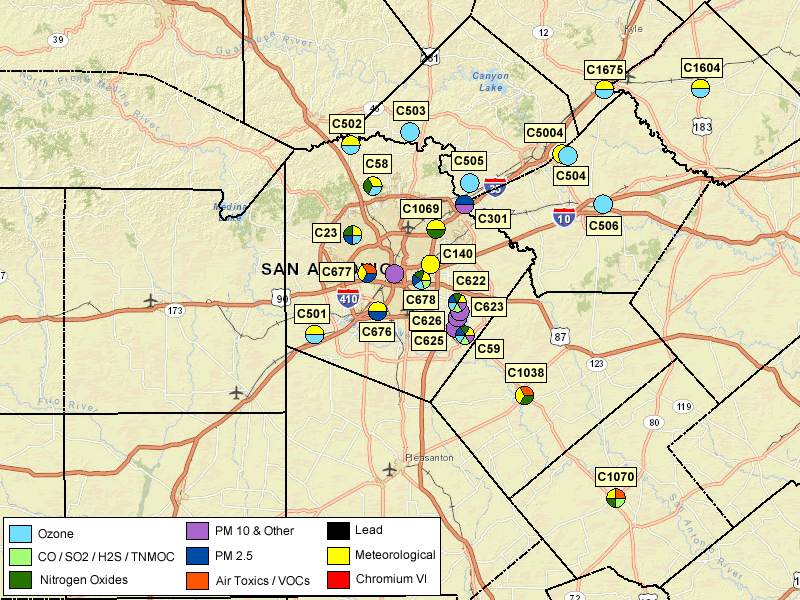 Table 3-1: AACOG-Operated Ambient Air Quality Monitor Locations, Parameters Reported* Monitor will no longer be in operation at this location beginning with the 2016 ozone season.The ozone and meteorological monitors listed in Table 3-1 operate 24 hours/day and seven days/week during the seven month ozone season in the San Antonio region, from April 1 until October 31. The data is relayed to TCEQ via modem or uplink every 15 minutes for entry into the TCEQ’s Leading Environmental Analysis and Display System (LEADS) on a near-“real-time” basis during the entire ozone season.QUALITY METRICSData Quality RequirementsAs described in Section 3, the secondary data used for this project shall be validated by TCEQ and not older than 10 years. Data capture rates shall be no less than 90% if using an average of hourly data. The data shall be representative of the AACOG region, except when making comparisons to other regions.Data Quality ProceduresThe following procedures to achieve data quality are required of all contractors responsible for daily operations and maintenance of the AACOG monitoring stations:Every ozone monitor will receive a monthly calibration check during each month of the seven-month ozone season (April 1 - October 31), as follows:A five-point calibration will be performed and documented at least three times each season by the contractor: once as part of the start-up procedure; once during mid-season; and once at the end of the season. In addition, a five-point calibration will be performed before and after any ozone instrument span setting adjustment and after any instrument repair or replacement. Data logger must be set to flag ozone data “QAS” during any ozone instrument calibration.A three-point calibration will be performed at least once a month during months that a five-point calibration is not performed. Data logger must be set to flag ozone data “QAS” during any ozone instrument calibration.In addition to the monthly tasks in (a) and (b) above, a zero instrument check will be performed before and after any ozone instrument zero setting adjustment.For all instrument calibration checks, the challenge concentration must be maintained for at least 10 clock minutes (two full data logger 5-minute averages) to provide verification of the checks. Data logger must be set to flag ozone data “QAS” during any ozone instrument calibration.At least once per month, check for ozone data zero flat-line as an indicator of instrument zero offset and adjust instrument zero if offset is 5 ppb or greater.Change out air sample line (1/4” Teflon sample line) once every year.Site visits every fifteen days to perform cleaning (e.g., cleaning of cooling filter pad), filter replacement (e.g., replacement of particulate filter) and checks (e.g., check inline water trap) of equipment and sample inlet. (The calibration checks may be performed during these visits.)A schedule of checks performed at all monitors and the results from the checks will be provided by the contractor to AACOG by November 15th following every ozone seasonEach site will be shut down within two weeks after the end of each ozone season, by November 15th, unless another arrangement is specified.DATA ANALYSIS, INTERPRETATION, AND MANAGEMENTData Reporting, Reduction, and CalculationsThe network analysis shall incorporate emissions, population, and spatial datasets. Any statistical analysis conducted shall report p-values where applicable. Ozone data will primarily consist of the maximum daily 8-hour average for each monitor, although there may be cases where it is appropriate to use hourly ozone data. Data Validation ProceduresData validation for individual site measurements is performed by the subcontractor to AACOG.  In the past, this has been Dios Dado Environmental, LTD.  A Request for Proposal is currently being drafted to determine the monitoring maintenance subcontractor for the 2016-2017 ozone seasons.  Validation of analysis techniques and results shall be conducted by the QA/QC manager.  Data Analysis and InterpretationThe EPA offers several analytical methods for network assessment which will be used in the network design analysis.  Some of these techniques include, but are not limited to:Network history and changes over timeCorrelation analysis of monitoring site dataSite analysis, including elevation, surrounding vegetation, proximity to emissions sources or other air monitoring sites, and demographic trendsSolicit input from local agencies and leaders through AACOG’s Air Improvement Resources committees.Descriptive statistics will be selected based on the distribution of any given dataset. For normally distributed data, the mean will be used. For data that is skewed, median or percentiles will be used.  To meet TCEQ’s QA/QC requirement for Category III projects, 10% of the datasets will be audited for quality by AACOG.  “If problems are found, all data sets will be audited. This includes independent verification of every spreadsheet or automated calculation once and the percentage shown of manual calculations.” A report on QA findings shall be included in the final Network Design Analysis report.  A technical systems audit is not required for this project.Data StorageThe budget for this project includes funding for administrative services, which includes retention of all electronic files on back-up servers, as well as paper files for each contract project. This document will be maintained over the course of the project using version numbers in the file name and in the footer of each page of the document.The following documents will be developed and delivered for this project:QAPPFinal Report provided by the contractor as noted in the "Data Reporting" section above.The Monitoring Operations group at TCEQ maintains a copy of the posted and the raw measurement data received from the field instruments. These measurements are available for online retrieval from a database located at TCEQ.REPORTINGAACOG is responsible for the creation of a draft Network Design Analysis report to be submitted to TCEQ by March 30, 2017. Upon receiving feedback on the draft report from TCEQ, AACOG will be responsible for producing the final report, which will be due on April 30, 2017. AACOG shall provide the report in Microsoft Office Work and Adobe Acrobat Reader (*.pdf) formats.  Any supporting data or information shall be provided in like format or in a format agreed to by TCEQ and AACOG.Site Name, Location(CAMS Number)ParametersreportedElm Creek Elementary School, 11535 Pearsall Road, Atascosa, TX 78002-5150 (C501)Ozone & MeteorologyCity of Fair Oaks Ranch, 7286 Dietz Elkhorn Road, TX 78015-4707 (C502)*Ozone & MeteorologyBulverde Elementary School, 1715 E. Ammann Road, Bulverde, TX 78163-2034 (C503)OzoneNational Weather Service Station / New Braunfels Airport, 2090 Airport Road, New Braunfels, TX 78130 (C504)OzoneCity of Garden Ridge, 21340 FM 3009, Garden Ridge, TX 78266 (C505)OzoneSeguin Outdoor Learning Center, 1865 East Highway 90, Seguin, TX 78155 (C506)Ozone